Druk Nr 322/2021Projekt z dnia 3 grudnia 2021 r.Uchwała Nr                     
Rady Miejskiej w Łodziz dnia .................... 2021 r.w sprawie przystąpienia do sporządzenia miejscowego planu zagospodarowania przestrzennego dla części obszaru miasta Łodzi położonej w rejonie alei Włókniarzy oraz ulicy Świętej Teresy od Dzieciątka Jezus.Na podstawie art. 18 ust. 2 pkt 15 ustawy z dnia 8 marca 1990 r. o samorządzie gminnym (Dz. U. z 2021 r. poz. 1372 i 1834) w związku z art. 14 ust. 1 ustawy z dnia 27 marca 2003 r. o planowaniu i zagospodarowaniu przestrzennym (Dz. U. z 2021 r. poz. 741, 784, 922, 1873 i 1986), Rada Miejska w Łodziuchwala, co następuje:§ 1. Przystępuje się do sporządzenia miejscowego planu zagospodarowania przestrzennego dla części obszaru miasta Łodzi położonej w rejonie alei Włókniarzy oraz ulicy Świętej Teresy od Dzieciątka Jezus, zwanego dalej planem.§ 2. Granice obszaru objętego projektem planu zostały oznaczone na rysunku stanowiącym załącznik do niniejszej uchwały.§ 3. Wykonanie uchwały powierza się Prezydentowi Miasta Łodzi.§ 4. Uchwała wchodzi w życie z dniem podjęcia.Projektodawcą jestPrezydent Miasta ŁodziZałącznik
do uchwały Nr
Rady Miejskiej w Łodzi
z dnia....................2021 r.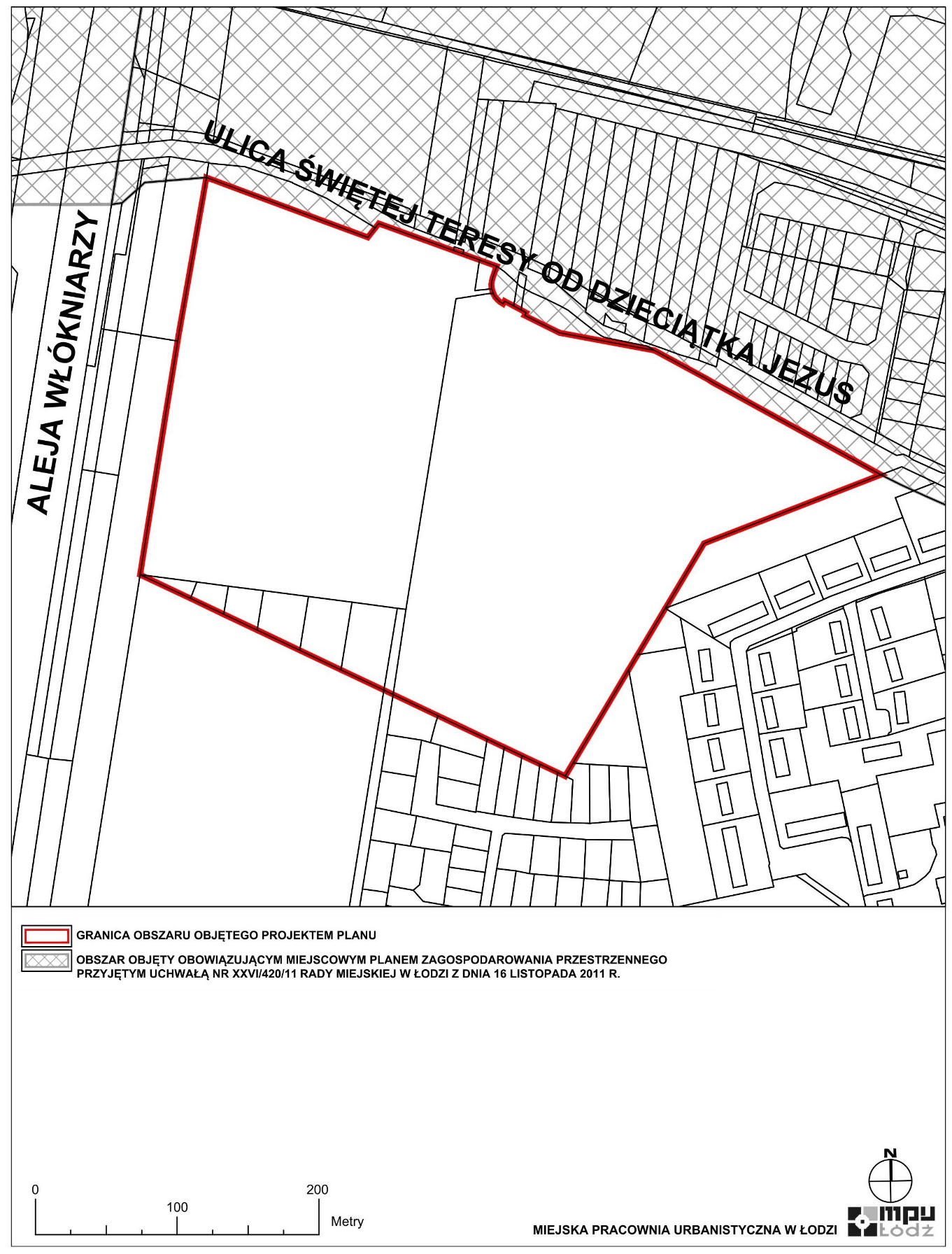 Uzasadnieniedo projektu uchwały w sprawie przystąpienia do sporządzenia miejscowego planu zagospodarowania przestrzennego dla części obszaru miasta Łodzi położonej w rejonie alei Włókniarzy oraz ulicy Świętej Teresy od Dzieciątka Jezus.Obszar, dla którego proponuje się sporządzenie miejscowego planu zagospodarowania przestrzennego, położony jest w północno-zachodniej części miasta, na terenie osiedla Bałuty-Centrum. Powierzchnia obszaru wynosi około 11,6 ha.Zgodnie z art. 14 ust. 5 ustawy z dnia 27 marca 2003 r. o planowaniu i zagospodarowaniu przestrzennym (Dz. U. z 2021 r. poz. 741, 784, 922, 1873 i 1986) została wykonana analiza dotycząca zasadności przystąpienia do sporządzenia miejscowego planu zagospodarowania przestrzennego dla wskazanego w projekcie uchwały obszaru oraz stopnia zgodności przewidywanych rozwiązań planu z ustaleniami Studium uwarunkowań i kierunków zagospodarowania przestrzennego miasta Łodzi, zwanego dalej Studium.Podjęcie uchwały w sprawie przystąpienia do sporządzenia miejscowego planu zagospodarowania przestrzennego wiąże się z potrzebą weryfikacji i uporządkowania zasięgu terenów związanych z funkcją sportowo-rekreacyjno-wystawienniczą, a także potrzebą wytworzenia prawidłowych relacji przestrzennych pomiędzy ww. terenami a otoczeniem. Plan miejscowy, sporządzany na podstawie niniejszej uchwały, doprecyzuje zasięg granic terenów sportowo-rekreacyjno-wystawienniczych, a także w sposób szczegółowy określi parametry i wskaźniki zagospodarowania terenu, przy jednoczesnym zachowaniu właściwych relacji przestrzennych z otoczeniem oraz rygorów ochrony środowiska. Postępowanie zgodne z planem przyczyni się do znaczącej poprawy ładu przestrzennego, poprzez porządkowanie istniejącego zagospodarowania i wzrost funkcjonalności przedmiotowego terenu.Podjęcie uchwały o przystąpieniu do sporządzania planu nie narusza prowadzonej przez Miasto polityki przestrzennej określonej w Studium uwarunkowań i kierunków zagospodarowania przestrzennego miasta Łodzi, przyjętym uchwałą Nr LXIX/1753/18 Rady Miejskiej w Łodzi z dnia 28 marca 2018 r., zmienioną uchwałą Nr VI/215/19 Rady Miejskiej w Łodzi z dnia 6 marca 2019 r. W związku z powyższym Prezydent Miasta Łodzi przedkłada projekt niniejszej uchwały.Przewodniczący| Rady Miejskiej w Łodzi


Marcin GOŁASZEWSKI 